Муниципальное  бюджетное общеобразовательное учреждение города Абакана«Средняя  общеобразовательная   школа   № 11»Классный час«Честность - прежде всего!»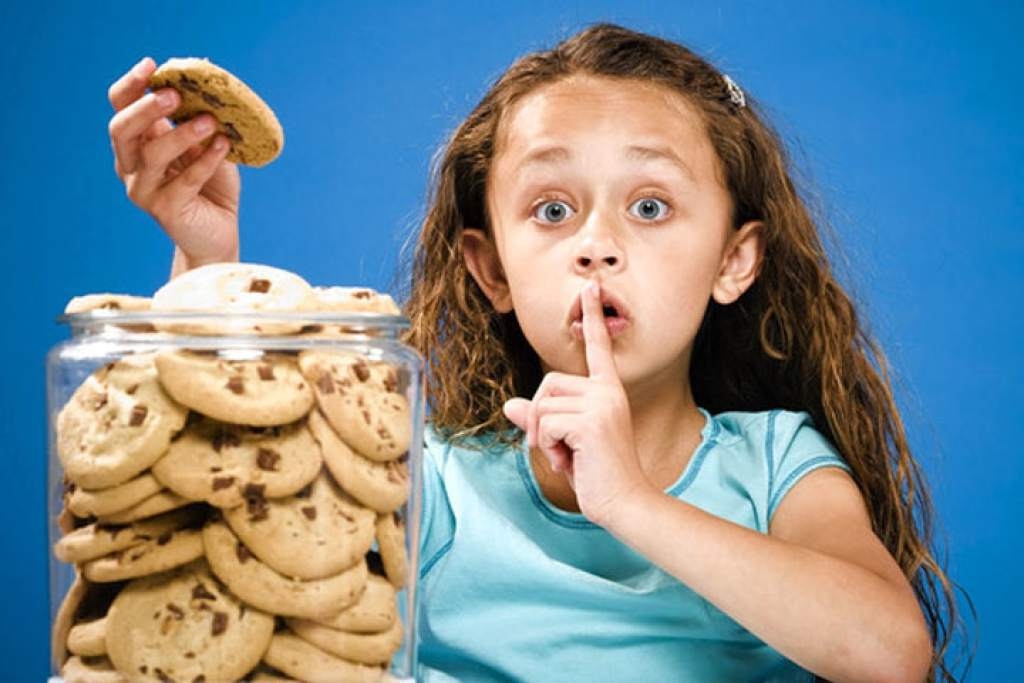 	Автор разработки:	   Малахова Ирина  Николаевна,                                                                  учитель начальных классовАбакан, 2023 год	Цель: расширение представления  детей о честности и искренности.Задачи:Познакомить с понятием «честность».Воспитывать доброе, внимательное, чуткое отношение к         окружающему миру.Воспитывать такие нравственные качества, как честность и справедливость.Научить   детей   выбирать   правильную  линию   поведения   в   различных жизненных ситуациях.Помочь детям понять, что правду говорить нужно не боясь, а ложь обходить стороной.Воспитывать ответственность за чистоту своих мыслей, слов и поступков.Повышать общую культуру ребенка.Развивать речь, внимание, мышление, память.Формы организации деятельности: коллективная, групповая, индивидуальная. Оборудование: мультимедийная установка; презентация; солнышко с лучиками, свеча, корзинка «ложь», «правда», конверты с заданиями для групп, толковый словарь В. Даля, волшебный мешочек.Ход классного часа.Психологический настрой- Ребята, сегодня мы проведём необычный классный час, но очень важный для каждого из нас. А девизом нашего классного часа будут такие слова:(дети хором проговаривают)Я умею думать, я умею рассуждать,Что полезно мне для жизни,То и буду выбирать.А потом и выполнять!»2. Целевая установка и определение темы.- Ребята, у меня в руках горит свеча. А свеча – символ честности, правдивости, символ того, что мы сегодня настроены на честный, откровенный разговор.-Ребята, а вы всегда говорите правду? -Вы сейчас со мной честны?– Что значит быть честным? (никого никогда не обманывать, говорить только правду) - О каком важном качестве человека пойдет речь на нашем уроке? (о честности)- Да, тема классного часа «Честность – прежде всего!»- Что бы вы хотели узнать на сегодняшнем уроке? - Сегодня на уроке мы узнаем, что такое честность, будем учиться объективно оценивать свое поведение, поведение других людей в разных жизненных ситуациях, узнаем, зачем человеку быть честным)3. Выяснение значения слова «Честность» (Ученик читает стих)ЧестностьТатьяна Давыдова- Что такое честность?
- Не кривить душой.
- Что такое честность?
- Быть самим собой.
- Что такое честность?
- Добрым,честным быть
И всегда на помощь
К людям приходить.-Давайте заглянем в толковый  словарь В. Даля и прочитаем что же такое честность (читает ученик)  4. Основная частьКстати, у честности даже есть свой праздник — Всемирный день честности, который отмечается каждый год 30 апреля.– Со словом “честность”   существуют выражения, которые мы часто используем в жизни.– Как вы понимаете выражение “ЧЕСТНО ИСПОЛНЯТЬ СВОЙ ДОЛГ”?     (Всегда добросовестно выполнять свои обязанности. Например, хорошо учиться в школе)-У меня есть таблички на которыхизображенылюди разных профессий. Прочитайте их: продавец, повар, врач.- Приведите примеры, как люди этих профессий  честно исполняют свой долг. (честный повар будет готовить еду только из самых свежих продуктов; честный врач будет давать больным лучшие лекарства и т.д.)– Выражение “ДАЮ ЧЕСТНОЕ СЛОВО” довольно распространённое. Очень часто люди с лёгкостью дают честное слово и тут же о нём забывают. Вы часто произносите эту фразу? В каких случаях?(Рассказывает ученик)В 18–19 веках купцы, заключая договоры, не составляли письменных документов и не ставили печатей. Их честное слово было надёжней любого документа с печатью. Считалось, что нарушить слово, поступить нечестно и непорядочно – значит навсегда испортить свою репутацию, утратить хорошее мнение и добрую славу о себе. Человеку с испорченной репутацией никто и никогда больше не поверит.– Конечно, было бы хорошо, чтобы во все времена и взрослые и дети умели держать слово, были бы честными.(Ученик читает стих)Не хочу я маме врать!  Я посуду утром мыла.
Стала чашку вытирать
И нечаянно разбила.
Как же маме рассказать?
Может, я скажу сначала,
Что сама она упала,
Да еще пожму плечом
Я, мол, вовсе ни причем.
Или все свалю на Вовку.
Будто Вовка чай просил,
Но такой, уж, он не ловкий:
Чашку на пол уронил!
Нет, скажу наоборот,
Что расквасил чашку кот.
Непослушный Мурзик был.
Прыгал, прыгал и разбил.
Хороши мои уловки,
Только совесть не молчит.
Вдруг коту иль брату Вовке
Из-за этого влетит.
Целый день хожу и маюсь:
Что про чашку рассказать?!
Врать бессовестно – стесняюсь.
Лучше я во всем признаюсь!
Не хочу я маме врать!(Т. Дубовская)- Наверняка каждый из вас, ребята, хоть однажды попадал в такую ситуацию, в которой у вас стоял выбор: обмануть или сказать правду? Иногда в таких случаях, некоторые  люди  выбирают первый  вариант, надеясь, что  никто не узнает об их маленьком обмане. Но не стоит забывать,  что правда рано или поздно становится явной, а за ложь в любом случае придется ответить. Работа в группах. Размышление над ситуациями.- А сейчас  поработаем  в группах. Перед вами лежат карточки с изображением разных ситуаций, предлагаю поразмышлять над ними  и ответить на вопросы:Честно поступают ребята или нет и почему?   А как поступили бы вы в данной ситуации? Да, ребята, подобные   ситуации   могут   встретиться   нам   и   в повседневной жизни. Игра « Правда или ложь»-Ребята, перед вами две корзинки. В одной живет «правда», а в другой «ложь».Вам нужно выйти к доске,  прочитать высказывание (верное или неверное) и поместить его в нужную корзинку  «правда» и «ложь».На березе растут шишки.Зимой идет снег.ЖИ, ШИ пиши с буквой И.ЧУ, ЩУ пиши с буквой Ю.Вчера был четверг.Наша Земля плоская.Писатели пишут книги.На елке растут яблоки.Люди любят обманщиков.Ложь может приносить вред окружающим.-Молодцы, в игре вы ни разу не ошиблись. Но в жизни все сложнее и нужно быть очень внимательными, чтобы отличить ложь от правды.-А сейчас мы с вами поиграем еще в одну игру «Честно-Нечестно». – Вам нужно задуматься, честно или не честно так поступать.
– Встаньте. Если вы даёте положительный ответ на мой вопрос, надо встать, а если даёте отрицательный ответ, то надо хлопнуть в ладоши.
– Честно ли бросать друга в беде? 
– Честно ли признавать свою вину?
– Честно ли притворяться больным, когда не выучил урок?
– Честно ли признаться родителям, что ты получил двойку?
– Честно ли без спроса брать чужие вещи? 
– Честно ли пользоваться подсказками?
– Честно ли после уроков помочь товарищу разобраться с темой, которую он не понял?
– Честно ли подсказывать другу на уроке?
– Честно ли свою вину перекладывать на другого человека?
– Немного отдохнули, садитесь.Работа над фразеологическим оборотом “ВЫВЕСТИ НА ЧИСТУЮ ВОДУ”.– О честности люди задумывались всегда. У многих народов в давние времена были свои правила и обычаи, по которым определяли правду и ложь.
( Рассказ подготовленного ученика)В Древней Руси существовал довольно жестокий обычай определять честность, правду и ложь. Человека, заподозренного в плохом поступке, испытывали водой. Вода считалась стихией чистой, священной, потому и её суд считали справедливым и объективным. Для этого обвиняемого вели к реке и бросали в воду. Если несчастный начинал тонуть, то признавалось, что его напрасно обвинили, он не виновен. Если же всплывал, то считалось, что вода не принимает подозреваемого, он виновен. Так и появился фразеологический оборот “ВЫВЕСТИ НА ЧИСТУЮ ВОДУ”, т.е. узнать, виновен или нет. - Да, народная мудрость убеждает нас, что во все времена ценили в людях честность и порядочность. Честность, правдивость, скромность всегда были и останутся самым большим богатством человека.Работа в группах (работа с пословицами)- Русский народ слагал пословицы и поговорки о честности. В этих пословицах и поговорках заложена огромная житейская мудрость. Некоторые из них вы уже знаете, с некоторыми познакомитесь впервые. Я сейчас вам предлагаю поработать в группе.Детям дается задание собрать «рассыпавшиеся пословицы» и объяснить их смысл.1 группаЧестность – дороже всего.          2 группа Честный спит крепче.          3 группа 	Не тот прав, кто сильный, а тот, кто честный.          4 группа           Лучше быть честным бедняком, чем богатым подлецом.- Чему учат нас эти пословицы?Практическая работа - А сейчас мне бы хотелось, чтобы мы составили солнышко из самых теплых лучиков, именно тех лучиков, которыми обладает только честный человек.(На доске изображение солнышка и лучиков с надписями)Трусость , искренность , обидчивость, благородство, лживость,   порядочность, подлость, беспечность, вредность, справедливость , наглость, пунктуальность, совестливость, прямота.- Почему вы выбрали не все лучики?- Давайте прочитаем, какими же чертами характера обладает честный человек. (Читаем хором)- А какими еще словами можно дополнить эту группу? (доброта, верность, скромность, доброжелательность и т.д.)5. Рефлексия.- Ребята, я хочу задать вам вопрос: Всегда ли вы честны, всегда ли вы держите слово? Но не буду требовать от вас ответа. Пусть каждый из вас задумается над моим вопросом, вспомнит, всегда ли я был честен.  Помните, в жизни каждый человек выбирает свой путь. Каким он будет, зависит только от него. И уже с детства нужно выработать в себе некоторые черты характера. Чтобы в жизни не произошло, нужно всегда оставаться честным человеком.– Президент Владимир Владимирович Путин сказал, что наша страна очень нуждается в честных, порядочных людях. Поэтому давайте становиться лучше, чище, давайте дарить окружающим нам людям тепло наших сердец, заботу и любовь.- А что может измениться вокруг нас, в нашей стране, в нашем городе, в нашем классе,  если каждый из нас будет честным?- Давайте откроем волшебный мешочек, который поможет нам ответить на этот вопрос.Если каждый из нас станет честным – то …(ребята по очереди достают из волшебного мешочка фразы, зачитывают их вслух)будет ярче светить солнцеисчезнет злолюди станут добреене нужно будет лгатьлюди будут больше улыбатьсялюдям будет проще общатьсявсе будут жить с чистой совестьювсе будут доверять друг другулюди станут открытымидела будут соответствовать словам(беру в руки свечу, которую зажгла в начале урока)- Издавна огонь считался носителем правды. Если каждый из нас  добавит в это пламя хотя бы маленькую искорку своей честности, то этот огонь никогда не потухнет. - Пусть честность станет вашим спутником по жизни. Пусть ваша жизненная дорога пройдет под девизом правдивости и честности.-Спасибо вам за честный и откровенный разговор!1 группа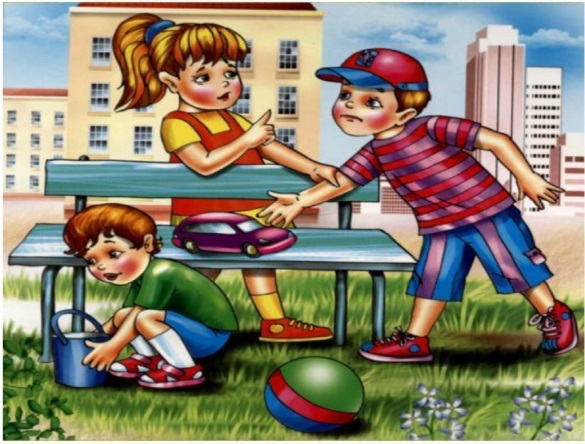                         2 группа 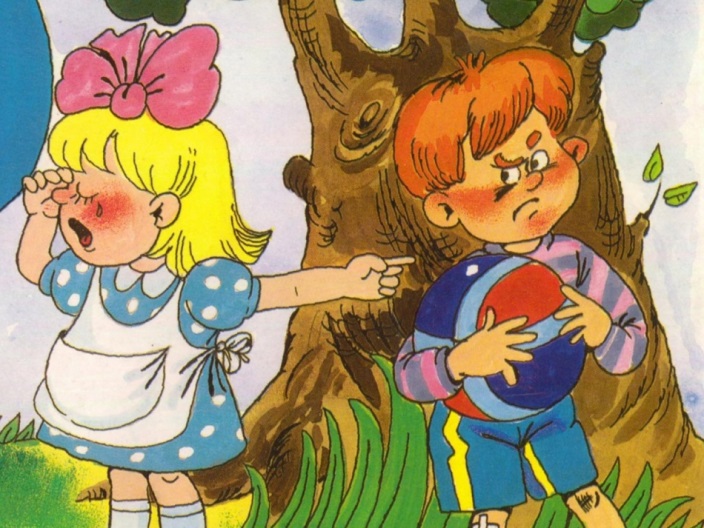                        3 группа 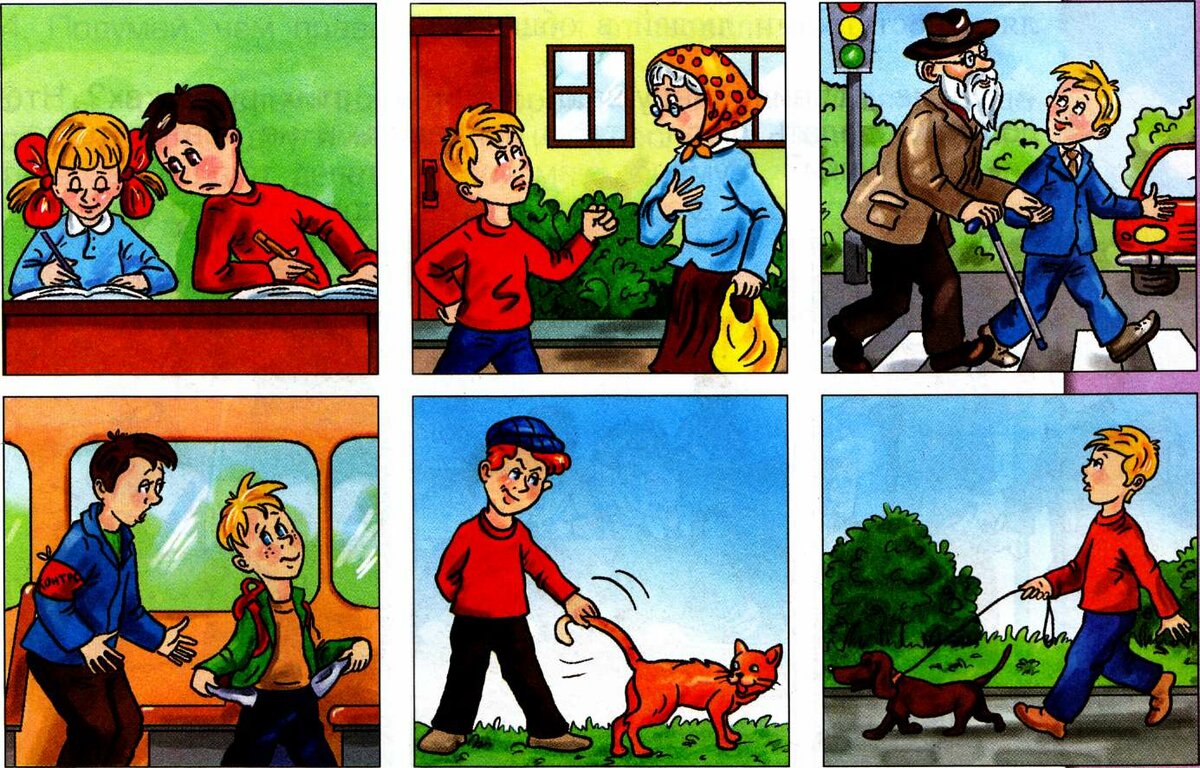                         4 группа 